T.C.Didim KaymakamlığıYazı İşleri MüdürlüğüSayı  :288								Konu :Basın BülteniBASIN BÜLTENİ	Narkotik Daire Başkanlığı koordinesinde illegal kenevir ekimi suçu ile ilgili olarak ülkemiz genelinde yapılan eş zamanlı operasyon kapsamında;	Didim İlçe Emniyet Müdürlüğü KOM Grup Amirliğimizce İlçemizde;S.E. isimli şahsın ikametinde yapılan aramada;-2 fişek halinde daralı 3.99 gram metamfetamin-1 fişek halinde daralı 0.68 gram sentetik kannobinoid maddesi-1 fişek halinde daralı 1.71 gram esrar maddesi-1 adet esrar öğütme aparatı,-2 kök 30-40 cm boyutlarında hint keneviri bitkileri-Hint keneviri yetiştirmede kullanılan elektrik ve havalandırma ekipmanları,- 1 adet Federal Magnum Marka otomatik av tafeği- 12 adet tüfek kartuşu ele geçirilmiş, 	S.E. isimli şahıs Uyuşturucu Madde Ticareti-2313 SKM suçundan gözaltına alınarak, adli makamlara sevk edilmiştir. 	Yine A.S. isimli şahsın ikametinde yapılan aramada;-3 kök 10-30 cm boyutlarında hint keneviri bitkileri,-1 adet esrar öğütme aparatı,-Hint keneviri yetiştirmede kullanılan elektrik ve havalandırma ekipmanları,- Hint Keneviri yetiştirmede kullanılan tarımsal sıvılar ele geçirilmiş olup; Şahıs hakkında 2313 SKM- TCK 191 suçlarından gerekli işlemler yapılmıştır.	Ş.D. isimli şahsın ikametinde yapılan aramada;-Net 1 kilo 36 gram esrar maddesi,-1 adet mavi renkli ectasy hap,-Bir miktar hint keneviri tohumu,-1 adet uyuşturucu kullanma aparatı,-1 adet esrar öğütme aparatı,-Çok miktarda Hint keneviri yetiştirmede kullanılan elektrik ve havalandırma ekipmanları,-Hint Keneviri yetiştirmede kullanılan tarımsal sıvılar ele geçirilmiş, Ş.D. isimli şahıs Uyuşturucu Madde Ticareti-2313 SKM suçundan gözaltına alınarak 25.05.2021 günü adli makamlara sevk edilmiştir. 	Kamuoyuna duyurulur.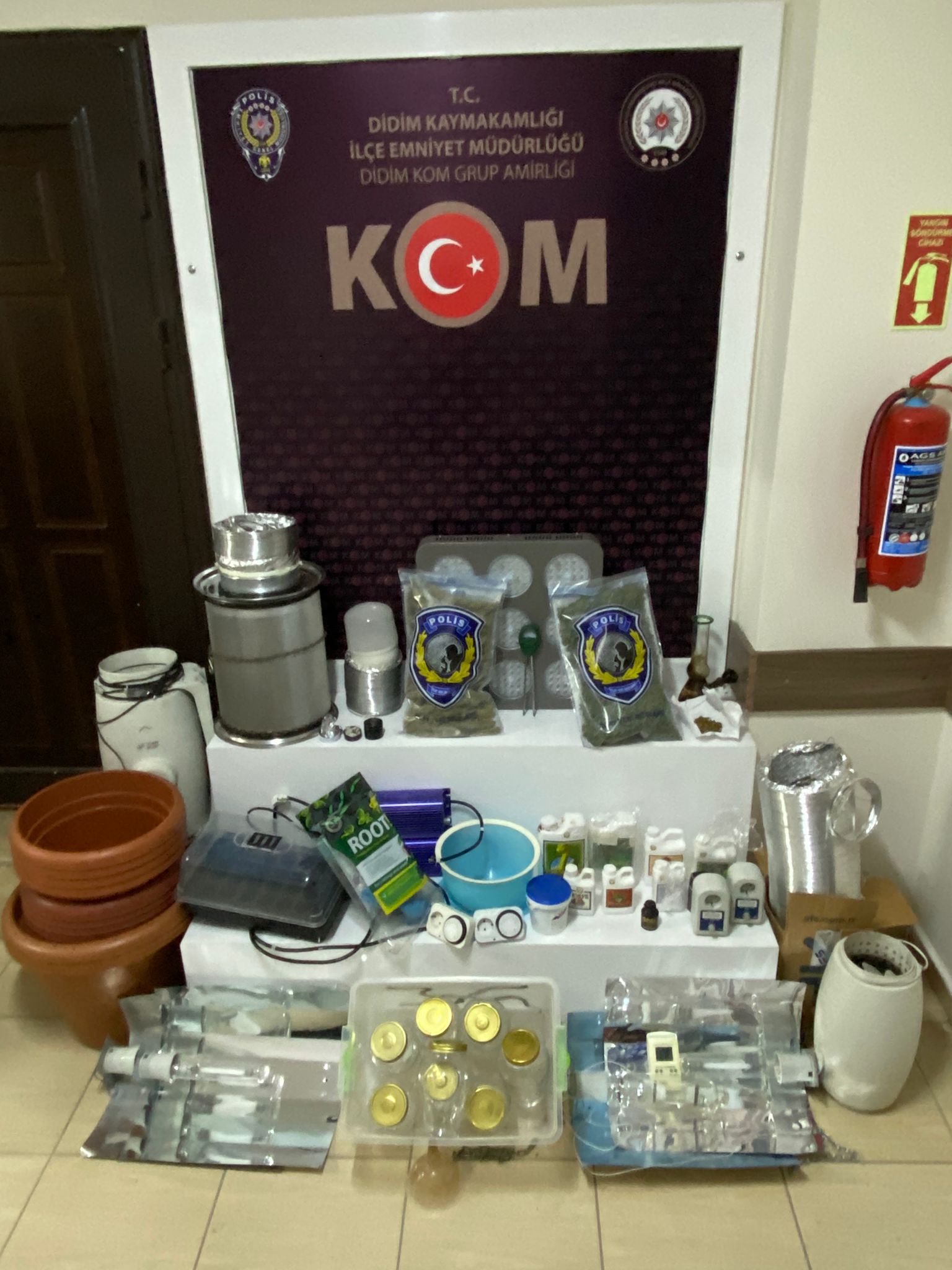 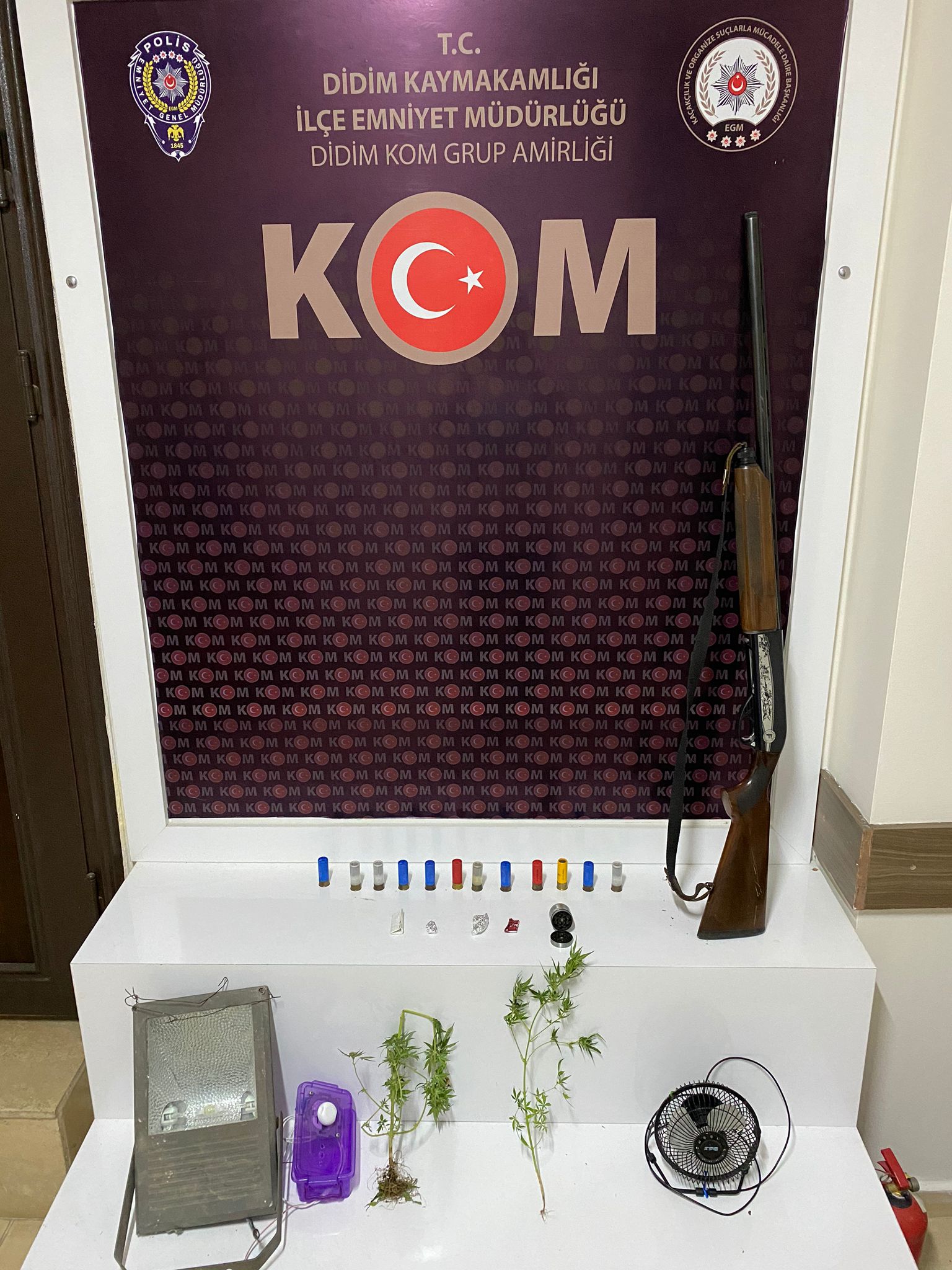 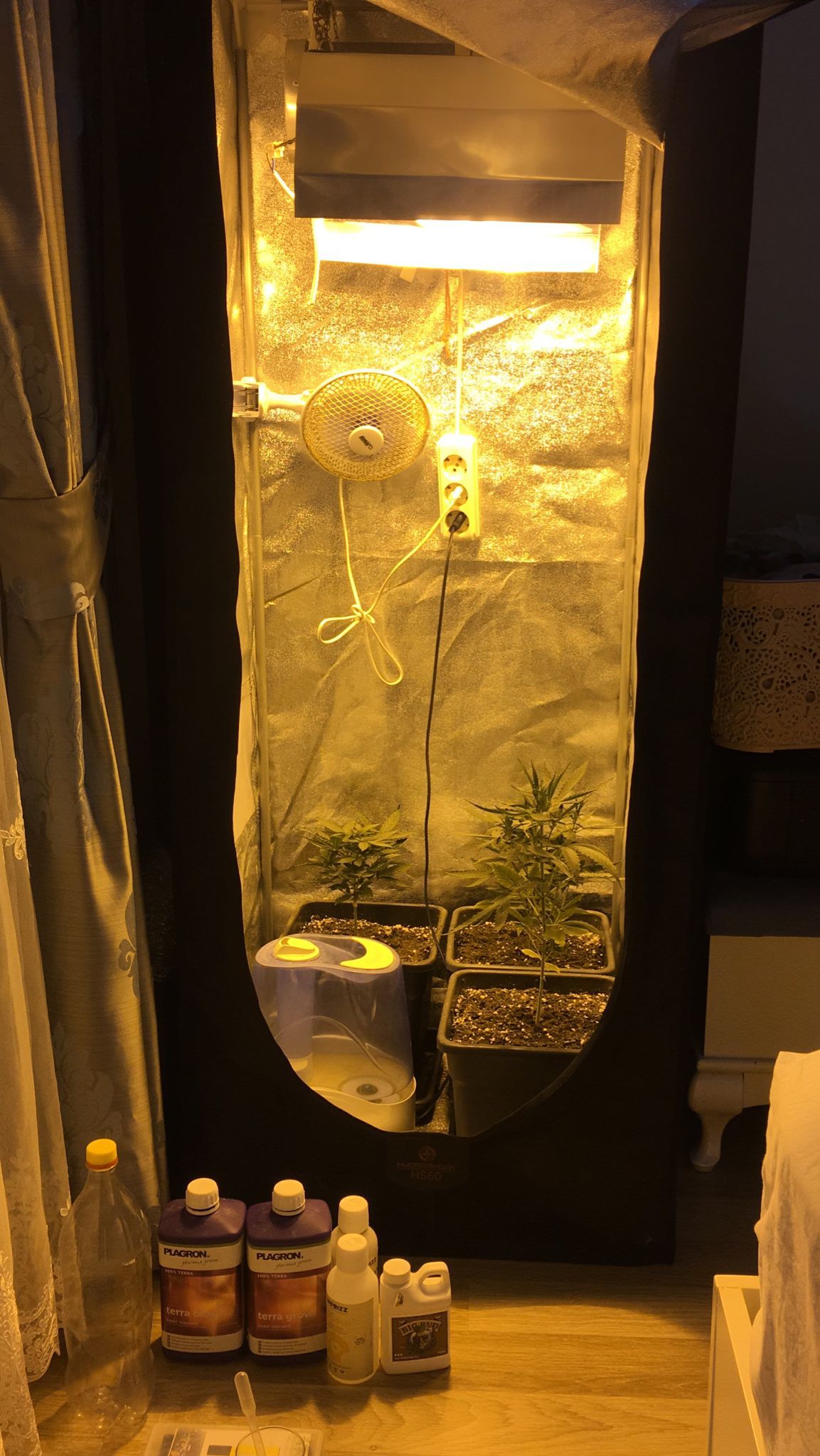 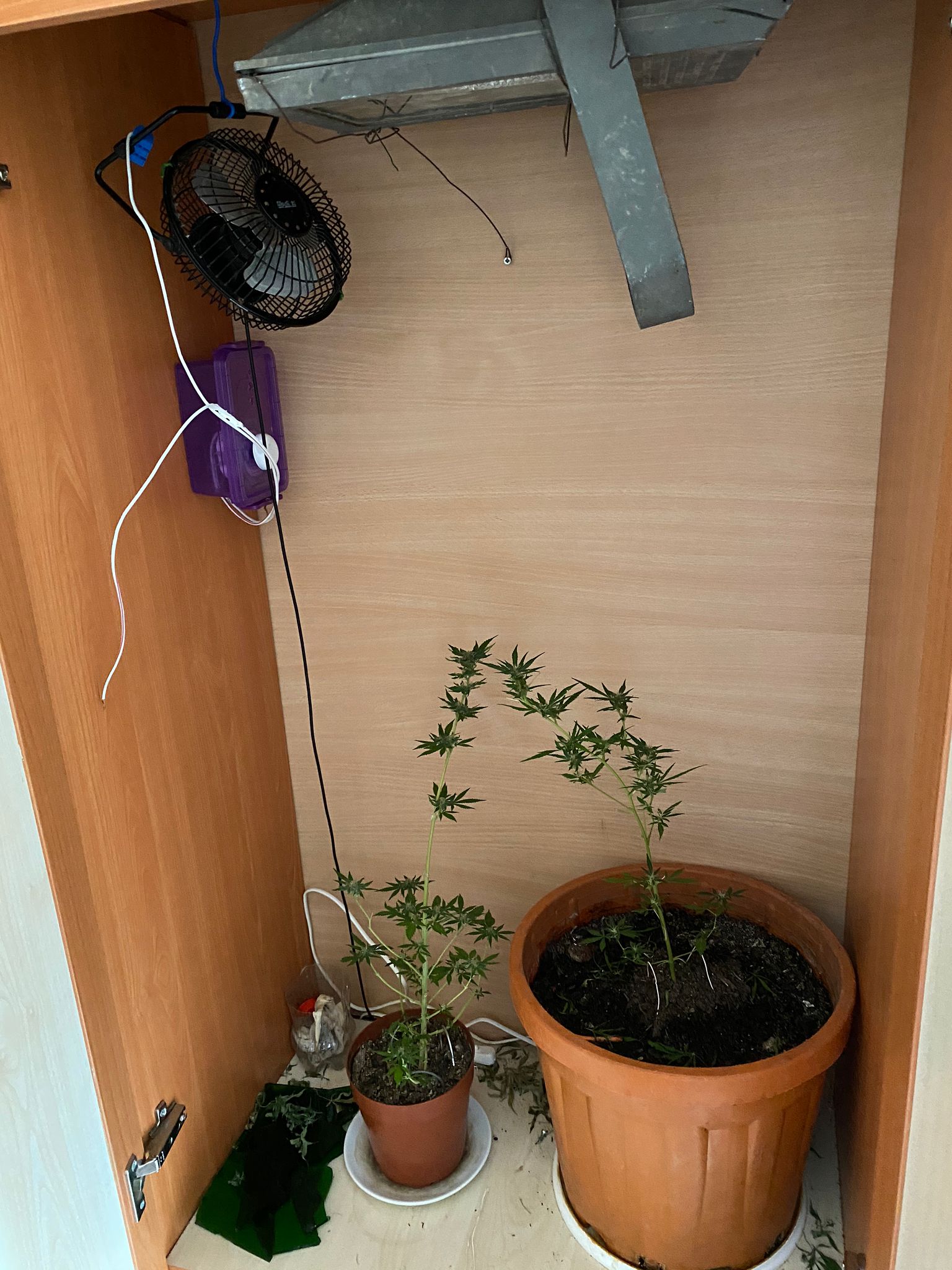 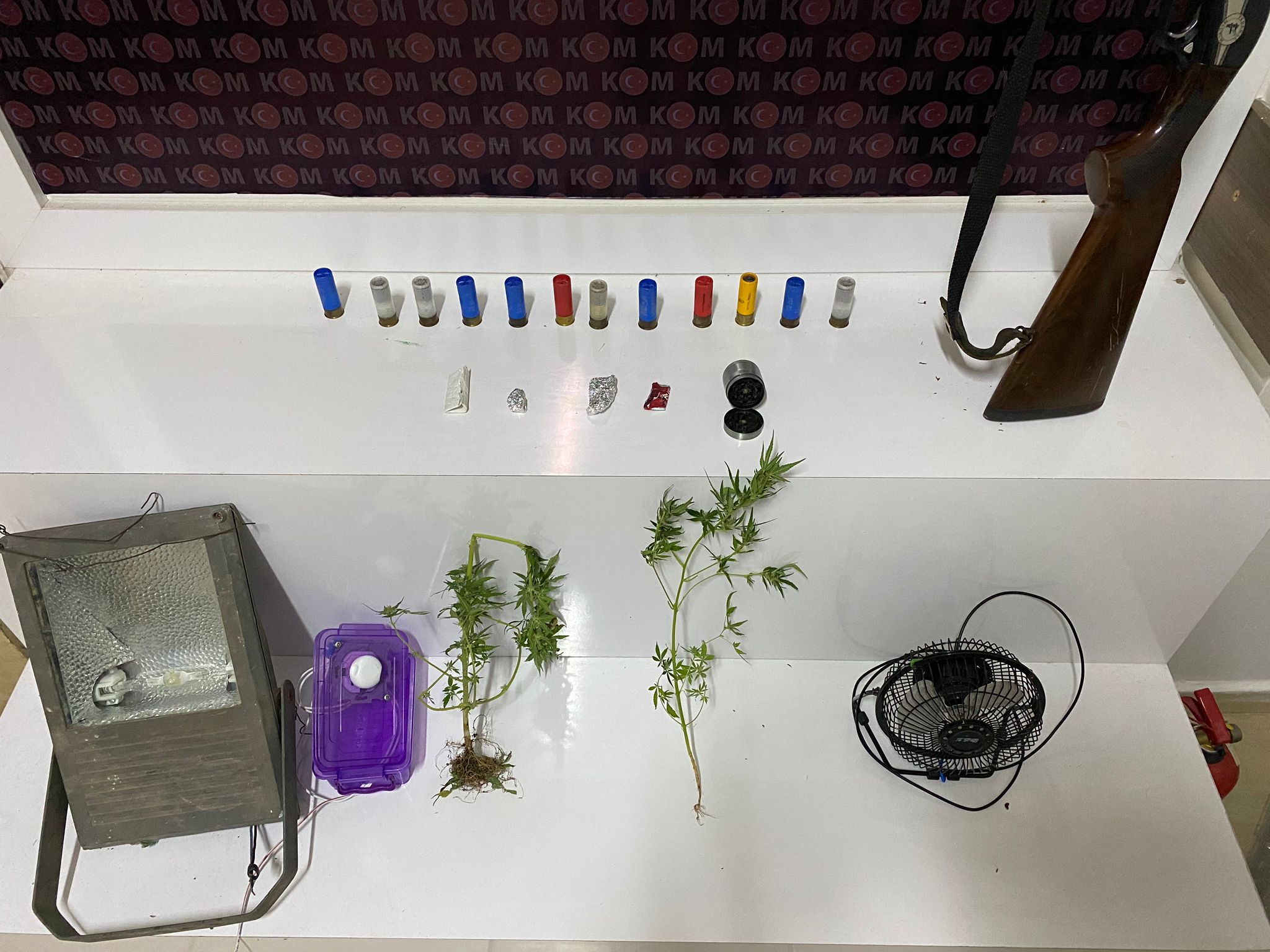 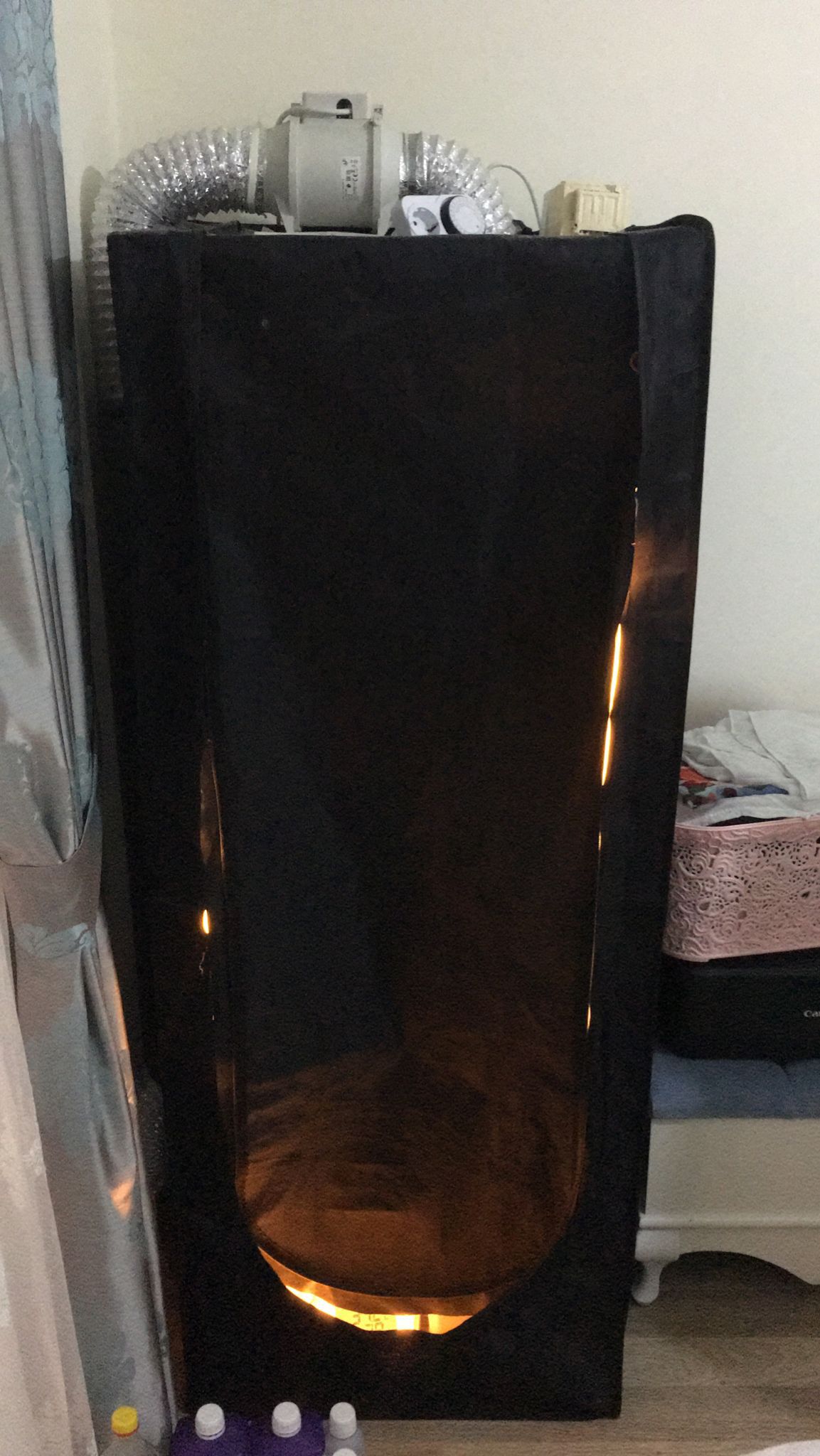 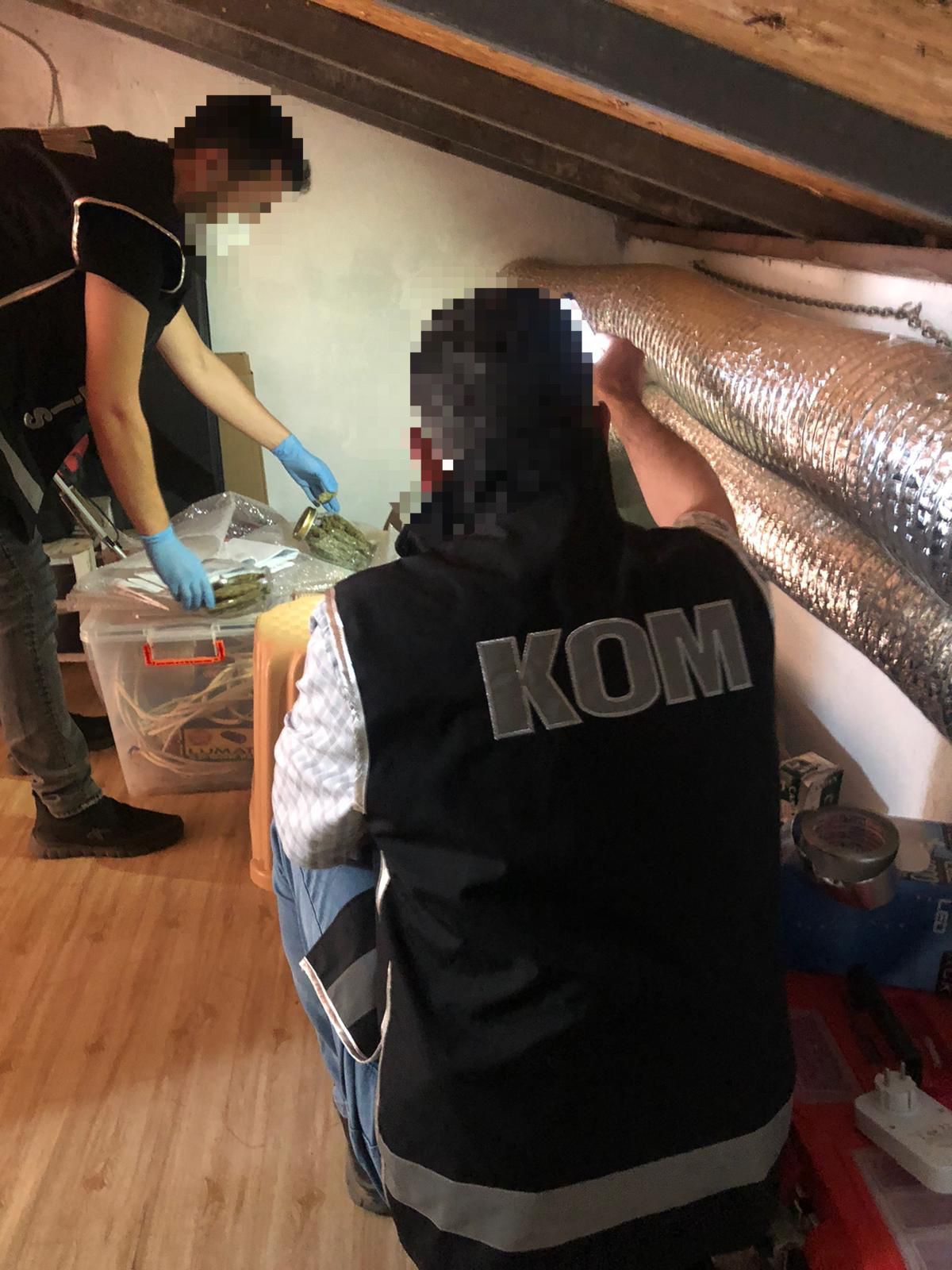 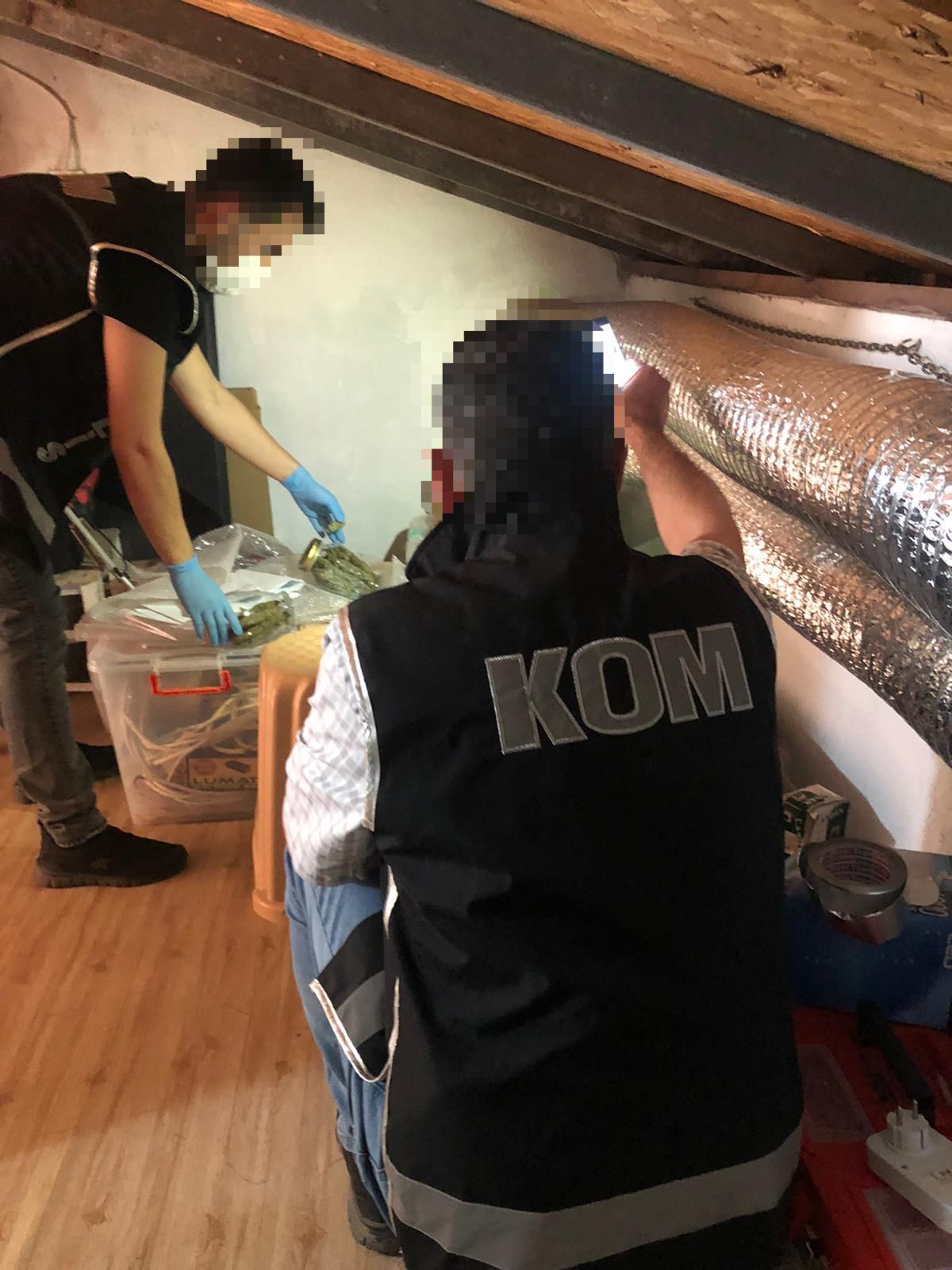 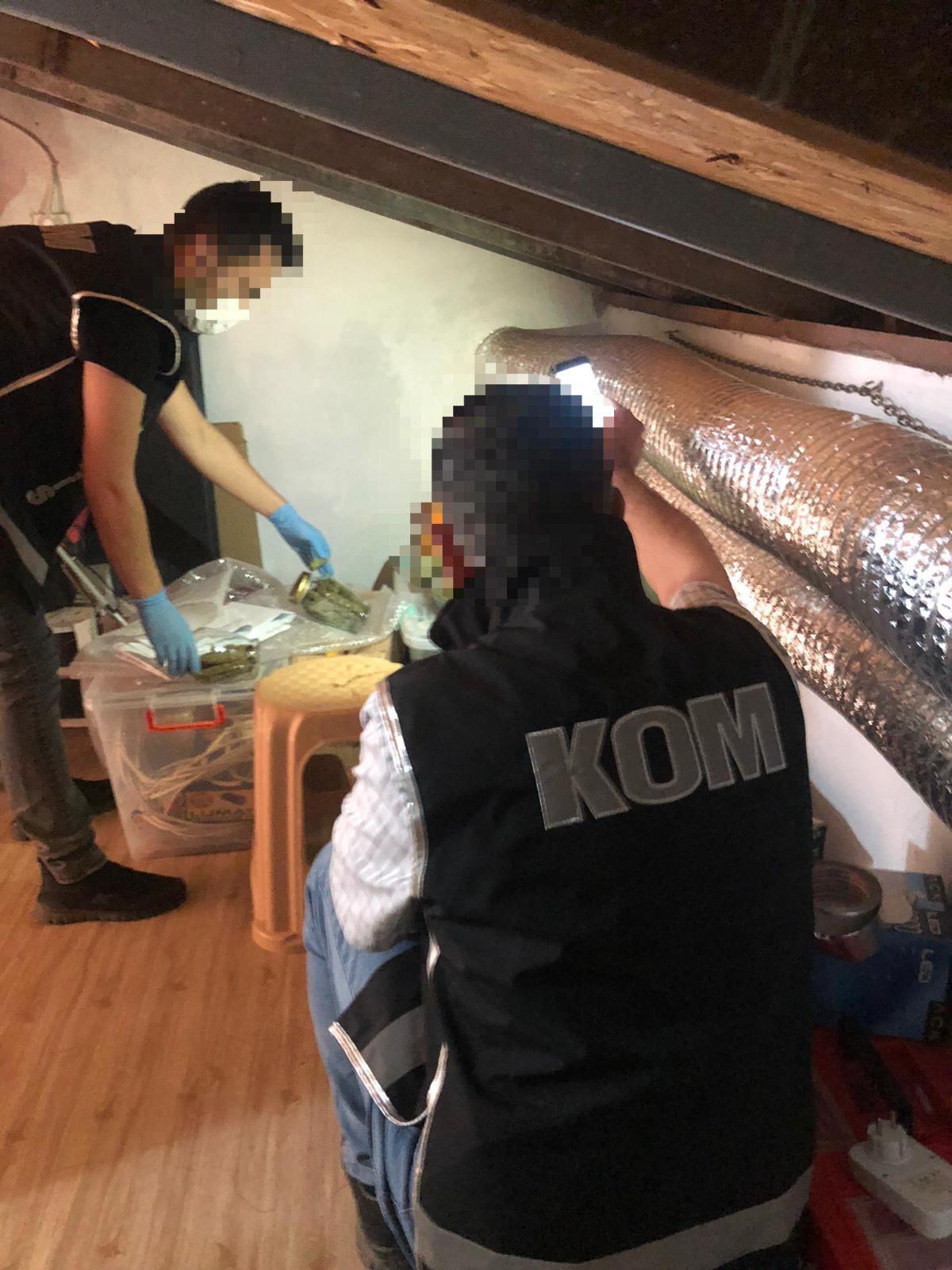 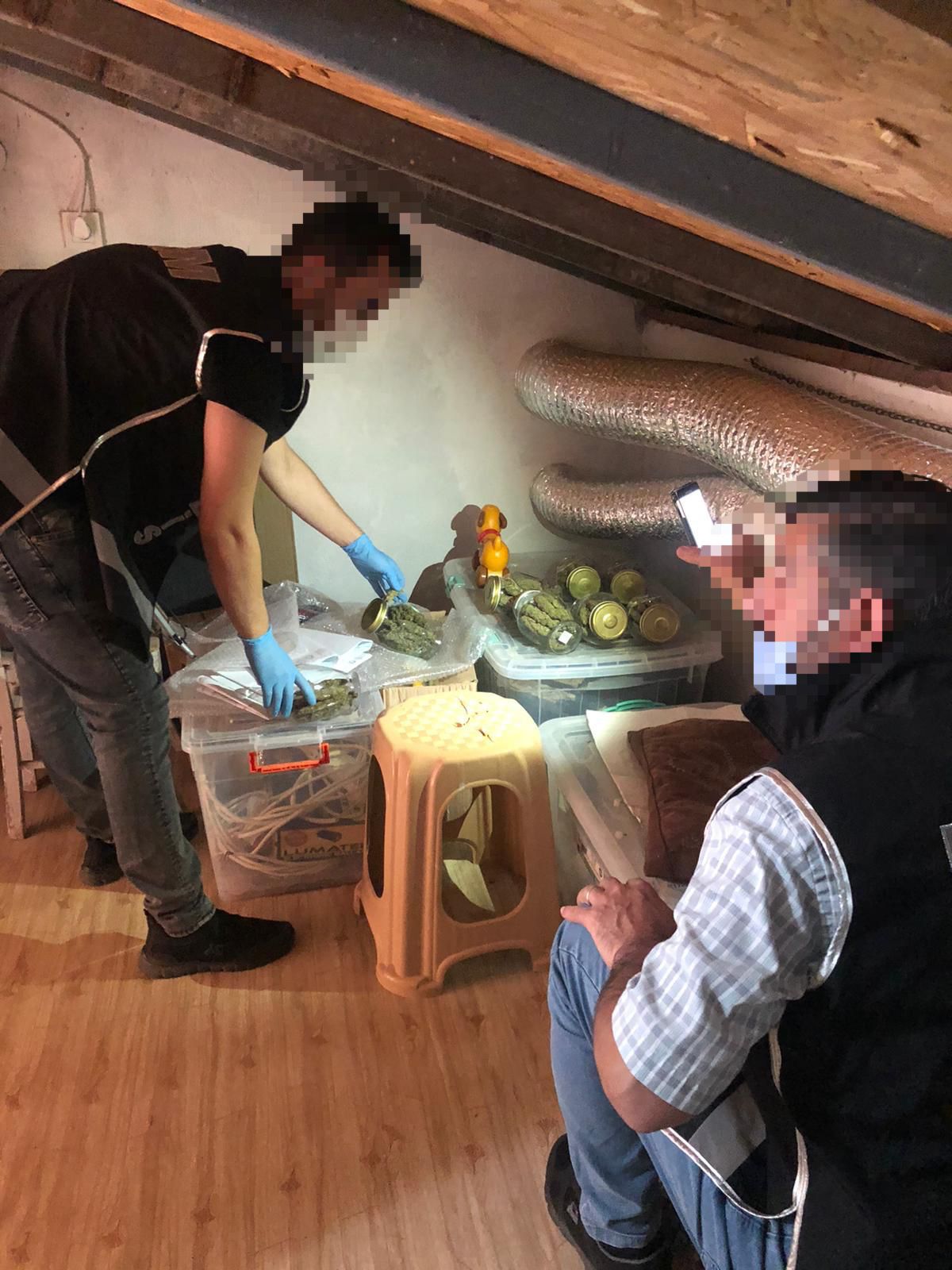 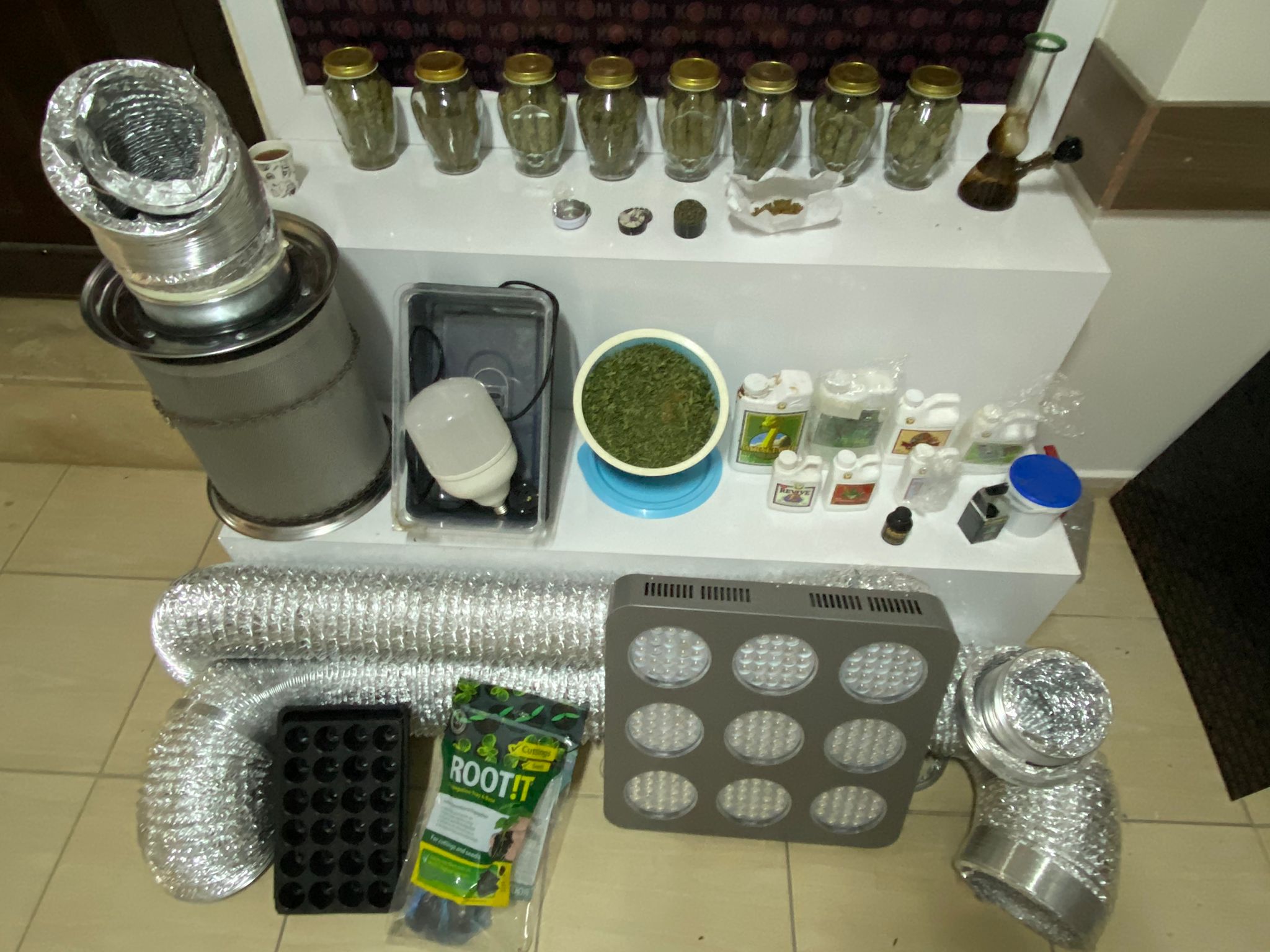 